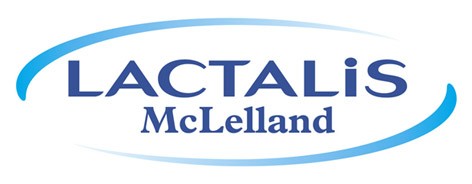 Assistant Accountant – Redhill Main tasks and responsibilities:Group TreasuryWeekly and final monthly bank reconciliationsDiapason – Daily matchingDiapason – Monthly journal movements reviewCashflow forecasting & arrangement of treasury transfers Overheads & MarketingAccruals & prepayments Monthly overheads preparation and variance analysisSales support, retro and overrider monthly journalMarketing – schedules, reconciliation of schedules, PO system and EFACS, monthly journals Balance sheet reconciliations VAT, intrastats and EC sales list reconciliation and reporting to HMRCNational statisticsRequesting all monthly recharges and reconciling against schedulesSpecific transactional reporting LogisticsLogistics monthly journal and reconciliation of the Balance SheetReconcile Euro pallets balance with movements provided by Supply ChainGroup accounting system, Mapping & IntercompanyUpload ERP transactions from UK to Group systemMapping TBs between both systemsAgree intercompany balances/tagging between both systemsAgree intercompany balances by email & phone and reconcile any differenceAsist in new system implementationAudit and Year EndYear End schedules preparation and liaising with auditors to resolve any queriesGeneralTo Contribute to the delivery of the LACTALIS’ vision and business planTo Ensure the  team operating objectives and standards of performance are followed by employees To Ensure that appropriate standards of conduct are complied with at all timesTo Work in partnership with the other teams to ensure the overall delivery of Finance objectivesResponsible for effective and efficient operational performance of area of responsibility’s activitiesTo Carry out induction training and development programs, and to liaise with the HR Manager on training, learning & development initiativesTo Ensure continuous process improvement within area of responsibilities by carrying out periodic reviews of processes and proceduresExperience/Knowledge and skills:Demonstrated experience in finance preferably within FMCGStudying relevant accountancy qualification (CIMA/ACCA or other)Commercial, with evidence of the ability to deliver proactive and reactive support.Ability to analyse and evaluate data against key indicators, to monitor programmes, projects and plans to set and achieve targets.Demonstrate proficiency using key software (Word, Excel, PowerPoint, Outlook)Attention to detailGood verbal and written communication skillsAbility to meet financial targetsDemonstrated ability to interact effectively with people at different levelsUnderstanding of and commitment to Equal Opportunities and managing diversityIf you require further information or are interested in applying for this position please forward your CV to Careers@lactalis.co.uk by Wednesday 22nd January 2020